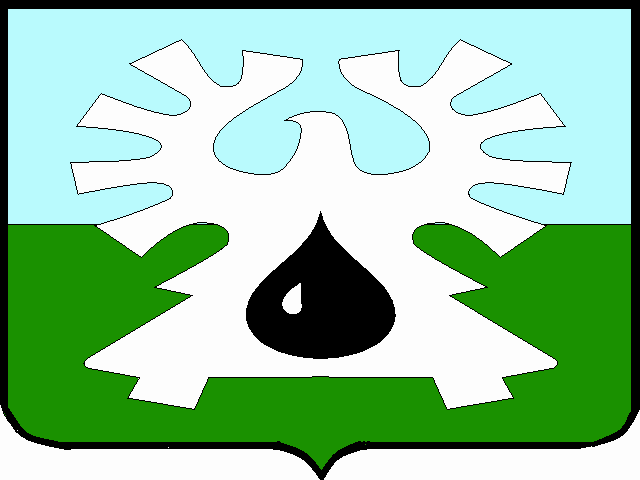 ГОРОДСКОЙ ОКРУГ УРАЙХанты-Мансийского автономного округа - ЮгрыАДМИНИСТРАЦИЯ ГОРОДА УРАЙПОСТАНОВЛЕНИЕот ______________                                                                                                                №______О внесении изменений в постановление администрации города Урай от 01.06.2022 №1309В соответствии с Федеральным законом от 27.07.2010 №210-ФЗ «Об организации предоставления государственных и муниципальных услуг», постановлением администрации города Урай от 18.01.2013 №117 «Об утверждении Порядка разработки и утверждения административных регламентов предоставления муниципальных услуг»:1. Внести в постановление администрации города Урай от 01.06.2022 №1309 «Об утверждении административного регламента предоставления муниципальной услуги «Отнесение земель или земельных  участков в составе таких земель к определенной категории земель или перевод земель и земельных участков в составе таких земель из одной     категории в другую категорию» следующие изменения:пункт 4 изложить в новой редакции:«4. Контроль за выполнением постановления возложить на заместителя главы города Урай В.А.Гробовца.»;2) в приложение к постановлению согласно приложению. 2. Опубликовать постановление в газете «Знамя» и разместить на официальном сайте органов местного самоуправления города Урай в информационно-телекоммуникационной сети «Интернет».3. Контроль за выполнением постановления возложить на заместителя главы города Урай В.А. Гробовца. Глава города Урай 								             Т.Р. ЗакирзяновПриложение к постановлениюадминистрации города Урай от _____________  №_______Изменения в административный регламент предоставления муниципальной услуги «Отнесение земель или земельных  участков в составе таких земель к определенной категории земель или перевод земель и земельных участков в составе таких земель из одной     категории в другую категорию»1. Абзац четвертый пункта 2.3 признать утратившим силу.2. Подпункт 4 пункта 2.10 признать утратившим силу.3. Пункт 2.15 изложить в новой редакции:«2.15. Согласно решению Думы города Урай от 27.09.2012 №79 услуги, которые являются необходимыми и обязательными для предоставления муниципальной услуги, отсутствуют.».4. Абзац пятый пункта 2.20 изложить в новой редакции:«Вход в помещение, в котором размещен Уполномоченный орган, должен быть оборудован информационной табличкой (вывеской), содержащей информацию:».